Alexis K H LAU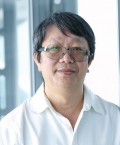 Ph.D.(1991), Princeton University, USA
Chair Professor, Division of Environment and Sustainability
Chair Professor, Civil and Environmental Engineering
Associate Director, Institute for the Environment
Director, Atmospheric Research Center [Nansha]
Co-Director, BSc in Environmental Management and Technology ProgramTel: (852) 2358 6944
Fax: (852) 2358 1534
Email: alau@ust.hk
Office: Rm 4332 (lift 3)Research AreaEnergy, Environmental Engineering: Air Quality Study.Research InterestsGeophysical data analysis, numerical modeling of the atmosphere, regional and urban air pollution, weather and climate, satellite remote sensing applications, environmental education.Recent PublicationsRefereed Journal PublicationsC Lin, AKH Lau, XQ Lao, JCH Fung, X Lu, Z Li, J Ma, C Li, AHS Wong. (2020). A Novel Framework for Decomposing PM2. 5 Variation and Demographic Change Effects on Human Exposure using Satellite Observations, Environmental Research, 109120.Cui Guo, Ta-Chien Chan, Yung-Chu Teng, Changqing Lin, Yacong Bo, Ly-yun Chang, Alexis KH Lau, Tony Tam, Martin CS Wong, Xiang Qian Lao. (2020). Long-term Exposure to Ambient Fine Particles and Gastrointestinal Cancer Mortality in Taiwan: A Cohort study, Environment International 138, 105640.X Zhang, JCH Fung, Y Zhang, AKH Lau, KKM Leung, WW Huang. (2020). Assessing PM2. 5 Emissions in 2020: The Impacts of Integrated Emission Control Policies in China, Environmental Pollution, 114575.HHL Kwok, JCP Cheng, ATY Li, JCK Tong, AKH Lau. (2020). Multi-zone Indoor CFD under Limited Information: An Approach Coupling Solar Analysis and BIM for Improved Accuracy, Journal of Cleaner Production 244, 118912.Wenwei Che, H Christopher Frey, Jimmy CH Fung, Zhi Ning, Huamin Qu, Hong Kam Lo, Lei Chen, Tze-Wai Wong, Michelle KM Wong, Ophelia CW Lee, David Carruthers, Freeman Cheung, Jimmy WM Chan, David W Yeung, Yik Him Fung, Xuguo Zhang, Jenny Stocker, Christina Hood, Tilman Leo Hohenberger, King Wai Leung, Phillip YK Louie, Alison TY Li, Li Sun, Peng Wei, Zhiyuan Li, Yumiao Zhang, Meilan Wang, Qiaomu Shen, Wei Huang, Enoch Lee, Ashraf Patwary, Xiayu Lei, Steven Cheng, Md Shakhaoat Hossain, Kimberly Tasha Jiayi Tang, XiangQian Lao, Rae Leung, Denise Chan, Ying Li, Zibing Yuan, Alexis KH Lau. (2020). PRAISE-HK: A Personalized Real-time Air Quality Informatics System for Citizen Participation in Exposure and Health Risk Management, Sustainable Cities and Society 54, 101986.Z Li, W Che, AKH Lau, JCH Fung, C Lin, X Lu. (2019). A feasible experimental framework for field calibration of portable light-scattering aerosol monitors: Case of TSI DustTrak, Environmental Pollution 255, 113136.Y Huang, T Yao, JCH Fung, X Lu, AKH Lau. (2019). Application of Air Parcel Residence Time Analysis for Air Pollution Prevention and Control Policy in the Pearl River Delta region, Science of The Total Environment 658, 744-752.Y Zhang, JCH Fung, JWM Chan, AKH Lau. (2019). The Significance of Incorporating Unidentified Vessels into AIS-based Ship Emission Inventory, Atmospheric Environment 203, 102-113.C Lin, AKH Lau, JCH Fung, XQ Lao, Y Li, C Li. (2019). Assessing the Effect of the Long-Term Variations in Aerosol Characteristics on Satellite Remote Sensing of PM2.5 Using an Observation-Based Model, Environmental Science & Technology 53 (6), 2990-3000.Ben Liu, Mandy Minle He, Cheng Wu, Jinjian Li, Ying Li, Ngai Ting Lau, Jian Zhen Yu, Alexis KH Lau, Jimmy CH Fung, Ka In Hoi, Kai Meng Mok, Chak K Chan, Yong Jie Li. (2019). Potential Exposure to Fine Particulate Matter (PM2. 5) and Black Carbon on Jogging Trails in Macau, Atmospheric Environment 198, 23-33.Qiongqiong Wang, XH Hilda Huang, Frankie CV Tam, Xiaxia Zhang, Kin Man Liu, Claisen Yeung, Yongming Feng, Yuk Ying Cheng, Yee Ka Wong, Wai Man Ng, Cheng Wu, Qingyan Zhang, Ting Zhang, Ngai Ting Lau, Zibing Yuan, Alexis KH Lau, Jian Zhen Yu. (2019). Source Apportionment of Fine Particulate Matter in Macao, China with and without Organic Tracers: A Comparative Study Using Positive Matrix Factorization, Atmospheric Environment 198, 183-193.Y Bo, C Guo, C Lin, L Chang, TC Chan, B Huang, KP Lee, T Tam, AKH Lau. (2019). Dynamic Changes in Long-Term Exposure to Ambient Particulate Matter and Incidence of Hypertension in Adults: A Natural Experiment, Hypertension 74 (3), 669-677.WW Che, CY Tso, L Sun, DYK Ip, H Lee, CYH Chao, AKH Lau. (2019). Energy Consumption, Indoor Thermal Comfort and Air Quality in a Commercial Office with Retrofitted Heat, Ventilation and Air Conditioning (HVAC) System, Energy and Buildings 201, 202-215.Mingxu Liu, Xin Huang, Yu Song, Jie Tang, Junji Cao, Xiaoye Zhang, Qiang Zhang, Shuxiao Wang, Tingting Xu, Ling Kang, Xuhui Cai, Hongsheng Zhang, Fumo Yang, Huanbo Wang, Jian Zhen Yu, Alexis KH Lau, Lingyan He, Xiaofeng Huang, Lei Duan, Aijun Ding, Likun Xue, Jian Gao, Bin Liu, Tong Zhu. (2019). Ammonia Emission Control in China Would Mitigate Haze Pollution and Nitrogen Deposition, but Worsen Acid Rain, Proceedings of the National Academy of Sciences 116 (16), 7760-7765.X Lu, C Lin, W Li, Y Chen, Y Huang, JCH Fung, AKH Lau. (2019). Analysis of the Adverse Health Effects of PM 2.5 from 2001 to 2017 in China and the Role of Urbanization in Aggravating the Health Burden, Science of the Total Environment 652, 683-695.Guo C., Z. Zhang, A.K.H. Lau, C.Q. Lin, Y.C. Chuang, J.W.M. Chan, W.K. Jiang, T. Tam, E.K. Yeoh, T.C. Chan, L.Y. Chang and X.Q. Lao. (2018). Effect of long-term exposure to fine particulate matter on lung function decline and risk of chronic obstructive pulmonary disease in Taiwan: a longitudinal, cohort study. The Lancet Planetary Health, 2 (3), e114-e125; doi:10.1016/S2542-5196(18)30028-7.Li Z.Y., W.W. Che, H.C. Frey and A.K.H. Lau (2018). Factors affecting variability in PM2. 5 exposure concentrations in a metro system. Environmental Research, 160:20-26; doi:10.1016/j.envres.2017.09.006.Lin C.Q., G. Liu, A.K.H. Lau, Y. Li, C.C. Li, J.C.H. Fung, X.Q. Lao (2018). High-resolution satellite remote sensing of provincial PM2.5 trends in China from 2001 to 2015. Atmospheric Environment, 180, 110-116; doi10.1016/j.atmosenv.2018.02.045.Liu T., A.K.H. Lau, K. Sandbrink and J.C.H. Fung (2018). Time Series Forecasting of Air Quality Based on Regional Numerical Modeling in Hong Kong. Journal of Geophysical Research-Atmospheres, doi:10.1002/2017JD028052.Liu T., G. He and A.K.H. Lau (2018). Avoidance behavior against air pollution: evidence from online search indices for anti-PM 2.5 masks and air filters in Chinese cities. Environmental Economics and Policy Studies, 20 (2), 325-363.Yu Q.W., A.K.H. Lau, K.T. Tsang and J.C.H. Fung (2018). Human damage assessments of coastal flooding for Hong Kong and the Pearl River Delta due to climate change-related sea level rise in the twenty-first century. Natural Hazards, doi:10.1007/s11069-018-3236-9.Zhang Z., G. Hoek, L.Y. Chang, T.C. Chan, C. Guo, Y.C. Chuang, J. Chan, C.Q. Lin, W.K. Jiang, Y Guo, R Vermeulen, E.K. Yeoh, T Tam, A.K.H. Lau, S Griffiths and X.Q. Lao (2018). Particulate matter air pollution, physical activity and systemic inflammation in Taiwanese adults. International Journal of Hygiene and Environmental Health. 221(1), 41-47. doi:10.1016/j.ijheh.2017.10.001.Zhang Z., C. Guo, A.K.H. Lau, T.C. Chan, Y.C. Chuang, C.Q. Lin, W.K. Jiang, E.K. Yeoh, T Tam, K.S. Woo, B.P. Yan, L.Y. Chang, M.C.S Wong and X.Q. Lao (2018). Long-Term Exposure to Fine Particulate Matter, Blood Pressure, and Incident Hypertension in Taiwanese Adults. Environmental health perspectives, 126 (1), 017008-017008; doi:10.1289/EHP2466.Lao X.Q., Z. Zhang, A.K.H. Lau, T.C. Chan, Y.C. Chuang, J. Chan, C.Q. Lin, C. Guo, W.K. Jiang, T. Tam, G. Hoek, H.D. Kan, E.K. Yeoh and L.Y. Chang (2017). Exposure to ambient fine particulate matter and semen quality in Taiwan. Occupational and Environmental Medicine. 2018(2), 148-154. doi:10.1136/oemed-2017-104529.Li Y., H.X.H. Huang, S.M. Griffith, C. Wu, A.K.H. Lau and J.Z. Yu (2017). Quantifying the relationship between visibility degradation and PM2.5 constituents at a suburban site in Hong Kong: Differentiating contributions from hydrophilic and hydrophobic organic compounds, Science of the Total Environment, 575, 1571-1581.Li Z.Y., W.W. Che, H.C. Frey and A.K.H. Lau (2017). Characterization of PM2.5 exposure concentration in transport microenvironments using portable monitors. Environmental Pollution, 228:433-442. doi:10.1016/j.envpol.2017.05.039. Lu X, C.Q. Lin, Y Li, T Yao, J.C.H. Fung and A.K.H. Lau (2017). Assessment of health burden caused by particulate matter in southern China using high-resolution satellite observation, Environment International, 98, 160-170.Lu X., N. Chen, Y. Wang, W. Cao, B. Zhu, T. Yao, J.C.H. Fung and A.K.H. Lau (2017). Radical budget and ozone chemistry during autumn in the atmosphere of an urban site in central China, Journal of Geophysical Research-Atmospheres, 122, doi:10.1002/2016JD025676.Su T., J. Li, C. Li, P. Xiang, A.K.H. Lau, J. Guo, D. Yang and Y. Miao (2017). An intercomparison of long-term planetary boundary layer heights retrieved from CALIPSO, ground-based lidar, and radiosonde measurements over Hong Kong, Journal of Geophysical Research-Atmospheres, 122, doi:10.1002/2016JD025937.Su T., J. Li, C.C. Li, A.K.H. Lau, D. Yang and C. Shen (2017). An intercomparison of AOD-converted PM2.5 concentrations using different approaches for estimating aerosol vertical distribution. Atmospheric Environment, 166 (10), 531-542; doi:10.1016/j.atmosenv.2017.07.054.Zhang Z., L.Y. Chang, A.K.H. Lau, T.C. Chan, Y.C. Chuang, J. Chan, C.Q. Lin, W.K. Jiang, K. Dear, B.C.Y Zee, E.K. Yeoh, G. Hoek, T. Tam and X.Q. Lao (2017). Satellite-based estimates of long-term exposure to fine particulate matter are associated with C-reactive protein in 30034 Taiwanese adults. International Journal of Epidemiology, 46(4), 1126-1136. doi:10.1093/ije/dyx069.Lin, C., Y. Li, A.K.H. Lau, X.J. Deng, T.K.T. Tse, J.C.H. Fung, C.C. Li, Z.Y. Li, X.C. Lu, X.G. Zhang, Q.W. Yu (2016). Estimation of long-term population exposure to PM2.5 for dense urban areas using 1-km MODIS data. Remote Sensing of Environment. 179, 13-22.Lu, X.C., T. Yao, Y. Li, J.C.H. Fung, A.K.H. Lau (2016). Source apportionment and health effect of NOx over the Pearl River Delta region in southern China. Environmental Pollution. 212,135-146.Li, Z.Y., z. Yuan, Y. Li, A.K.H. Lau, P.K.K. Louie (2015). Characterization and source apportionment of health risks from ambient PM10 in Hong Kong over 2000-2011. Atmospheric Environment, 122, 892-899.Wong, C.M., H.K. Lai, H. Tsang, T.Q. Thach, G.N. Thomas, K.B.H. Lam, K.P. Chan, L. Yang, A.K.H. Lau, J.G. Ayres, S.Y. Lee, W.M. Chan, A.J. Hedley and T.H. Lam (2015). Satellite-Based Estimates of Long-Term Exposure to Fine Particles and Association with Mortality in Elderly Hong Kong Residents. Environmental Health Perspectives. http://dx.doi.org/10. l 289/ehp.1408264.Wang, Q.Q., X.H. Huang, T. Zhang, Q.Y. Zhang, Y. M. Feng, Z. Yuan, D. Wu, A.K.H. Lau, J.Z. Yu (2015): Organic tracer-based source analysis of PM2.5 organic and elemental carbon: a case study at Dongguan in the Pearl River Delta, China. Atmospheric Environment, 118, 164-175.Li, Y., C. Lin, A.K.H. Lau, C.H. Liao, Y. Zhang, W. Zeng, C.C. Li, J.C.H. Fung, T.K.T. Tse (2015): Assessing long-term trend of particulate matter pollution in the Pearl River Delta region using satellite remote sensing. Environmental Science and Technology, 49, 11670-11678.Su, L., Z. Yuan, J.C.H. Fung and A.K.H. Lau (2015). A comparison of HYSPLIT backward trajectories generated from two GDAS datasets. Science of the Total Environment. 506, 527-537.Lin, C.Q., Y. Li, Z. Yuan, A.K.H. Lau, C.C. Li and J.C.H. Fung (2015). Using satellite remote sensing data to estimate the high-resolution distribution of ground-level PM2.5, Remote Sensing of Environment, 156, 117-128.Che W.W., H.C. Frey and A.K.H. Lau (2014). Assessment of the Effect of Population and Diary Sampling Methods on Estimation of School-Age Children Exposure to Fine Particles. Risk Analysis. 34(12), 2066-2079. doi:10.1111/risa.12238.Yuan, Z., Yadav, V., Turner, J.R., Louie, P.K., and A.K.H. Lau. (2013). Long-term trends of ambient particulate matter emission source contributions and the accountability of control strategies in Hong Kong over 1998–2008. Atmospheric Environment, 76, 21-31.Li Y, A.K.H. Lau, JCH Fung, H Ma, Y Tse (2013): Systematic evaluation of ozone control policies using an ozone source apportionment method. Atmos. Environ. In press, doi:10.1016/j.atmosenv.2013.02.033.Li, YC, J Yu, SSH Ho, JJ Schauer, Z Yuan, A.K.H. Lau, PKK Louie (2013): Chemical characteristics and source apportionment of fine particulate organic carbon in Hong Kong during high particulate matter episodes in winter 2003. Atmospheric Research. 120, 88-98. doi:10.1016/j.atmosres.2012.08.005.Carmichael GR, CH Song, Y Sunwoo, T Ohara, A.K.H. Lau, Y Koo (2012): Air Quality Modeling in Asia 2011. Atmos. Environ. 58 Special Issue Pages: 24 DOI: 10.1016/j.atmosenv.2012.06.054.Kwok, RHF, JCH Fung, A.K.H. Lau, ZS Wang (2012): Tracking emission sources of sulfur and elemental carbon in Hong Kong/Pearl River Delta region. J. Atmospheric Chemistry, 69, 1-22.Li YC, JZ Yu, SSH Ho, Z Yuan, A.K.H. Lau, XF Huang (2012): Chemical characteristics of PM2.5 and organic aerosol source analysis during cold front episodes in Hong Kong, China. Atmospheric Research. Volume: 118 Pages: 41-51 DOI: 10.1016/j.atmosres.2012.05.026.Li, Y, A.K.H. Lau, JCH Fung, J Zheng, LJ Zhong, PKK Louie (2012): Ozone source apportionment (OSAT) to differentiate local regional and super-regional source contributions in the Pearl River Delta region, China. J. Geophysical Research, 117 (15), D15305, doi: 10.1029/2011JD017340.Louie PKK, J Ho, R Tsang, D Blake, A.K.H. Lau, JZ Yu, Z Yuan, XM Wang, M Shao, LJ Zhong (2012): VOCs and OVOCs Distribution and Control Policy Implications in PRD Region, China. Atmos. Environ, In press, doi:10.1016/j.atmosenv.2012.08.058.Ng, S, C Loh, CB Lin, V Booth, JWM Chan, ACK Yip, Y Li, A.K.H. Lau (2012): Policy change driven by an AIS-assisted marine emission inventory in Hong Kong and the Pearl River Delta. Atmos. Environ. In press. doi:10.1016/j.atmosenv.2012.07.070.Wong, TW, WWS Tam, TS Yu, A.K.H. Lau, SW Pang, AHS Wong (2012): Developing a risk based air quality health index. Atmos. Environ, in press. doi:10.1016/j.atmosenv.2012.06.071.Wu DW, JCH Fung, T Yao, AKH Lau (2012): A study of control policy in the Pearl River Delta region by using the particulate matter source apportionment method. Atmos. Environ. Doi: 10.1016/j.atmosenv.2012.11.069.Xie, B, JCH Fung, A Chan, A.K.H. Lau (2012); Evaluation of nonlocal and local planetary boundary layer schemes in the WRF model. J. Geophysical Research, 117(12), D12103, doi: 10.1029/2011JD017080.Yang, JX, A.K.H. Lau, JCH Fung, W Zhou, M Wenig (2012): An air pollution episode and its formation mechanism during the tropical cyclone Nun's landfall in a coastal city of south China. Atmospheric Environment, 54, 746-753.Yuan Z, LJ Zhong, A.K.H. Lau, J Yu, PKK Louie (2012): Volatile organic compounds in the Pearl River Delta: Identification of source regions and recommendations for emission oriented monitoring strategies. Atmos. Environ. In press, doi:10.1016/j.atmosenv.2012.11.034.Yuan Z, V Yadav, JR Turner, PKK Louie, A.K.H. Lau (2012): Long-term trends of ambient particulate matter emission source contributions and the accountability of control strategies in Hong Kong over 1998–2008. Atmos. Environ, In press, doi: 10.1016/j.atmosenv.2012.09.026.Zhang R, G Sarwar, JCH Fung, A.K.H. Lau, YH Zhang (2012): Examining the Impact of Nitrous Acid Chemistry on Ozone and PM over the Pearl River Delta. Advances in Meteorology, in press, DOI: 10.1155/2012/140932.